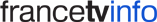 Bas du formulaireLa Namibie, un modèle de stabilité politique en AfriquePar Catherine Le Brech | Publié le 10/12/2014 à 09H36, mis à jour le 10/12/2014 à 09H39
En Namibie, l'actuel Premier ministre Hage  Geingob a été élu président avec 87% des voix aux élections du 28 novembre 2014. Il succède à Hifikepunye  Pohamba qui quitte le pouvoir après deux mandats, respectant ainsi la Constitution.
Les deux principaux partis d’opposition, la Democratic Turnhalle Alliance et le Rally for Progress and Democracy ont recueilli respectivement 4,8% et 3,15% des suffrages. Ce qui les laisse loin derrière la Swapo.
 
Hage Geingob, un modéré à la tête de l’Etat
Représentant de la Swapo en exil au Botswana et aux Etats-Unis, Hage Geingob a travaillé pour les Nations Unies. Celui dont le slogan de campagne était «paix, stabilité et prospérité», a été élu sans surprise.
 
Les 72% des 1,2 million d’électeurs qui se sont mobilisés ont été séduits par les premières élections totalement électroniques  jamais organisées en Afrique.
 
Ce qui frappe aujourd’hui, c’est la fluidité avec laquelle le passage de témoin a pu se faire dans ce grand pays semi-désertique peu peuplé, 2,3 millions d'habitants, dont une minorité blanche (6,6%) en partie germanophone (descendants des colons allemands) et métisse (7,4%). Après avoir étécolonisée par l’Allemagne, la Namibie a été conquise et administrée par l'Afrique du Sud. 
Trois présidents depuis l’indépendance
L'ambassadrice Fatuma Ndangiza, chef des observateurs électoraux de l'Union Africaine, a  loué la tenue d'un scrutin dans «un environnement pacifique, libre de toute violence et intimidation».En ligne le 11 04 205http://geopolis.francetvinfo.fr/la-namibie-un-modele-de-stabilite-politique-en-afrique-48273